Madrid Protocol Concerning the International Registration of MarksNotification Made under Rule 7(2) of the Common Regulations under the Madrid Agreement Concerning the International Registration of Marks and the Protocol Relating to that Agreement:  Declaration of Intention to Use the Mark when Designating MozambiqueAs provided for by Rule 7(2) of the Common Regulations under the Madrid Agreement Concerning the International Registration of Marks and the Protocol Relating to that Agreement, the Government of Mozambique has notified the Director General of the World Intellectual Property Organization (WIPO) that it requires, when Mozambique is designated under the Protocol Relating to the Madrid Agreement Concerning the International Registration of Marks, a declaration of intention to use the mark.  The footnote 2 in item 11 of the official form MM2 and item 4 of the official form MM4 will be modified to indicate that, by designating Mozambique, the applicant or holder declares that he has the intention that the mark will be used by him or with his consent in Mozambique in connection with the goods and services identified in the international application or subsequent designation concerned. The notification made by the Government of Mozambique under Rule 7(2) shall enter into force three months after its receipt by the Director General of WIPO, namely on November 5, 2015.  October 29, 2015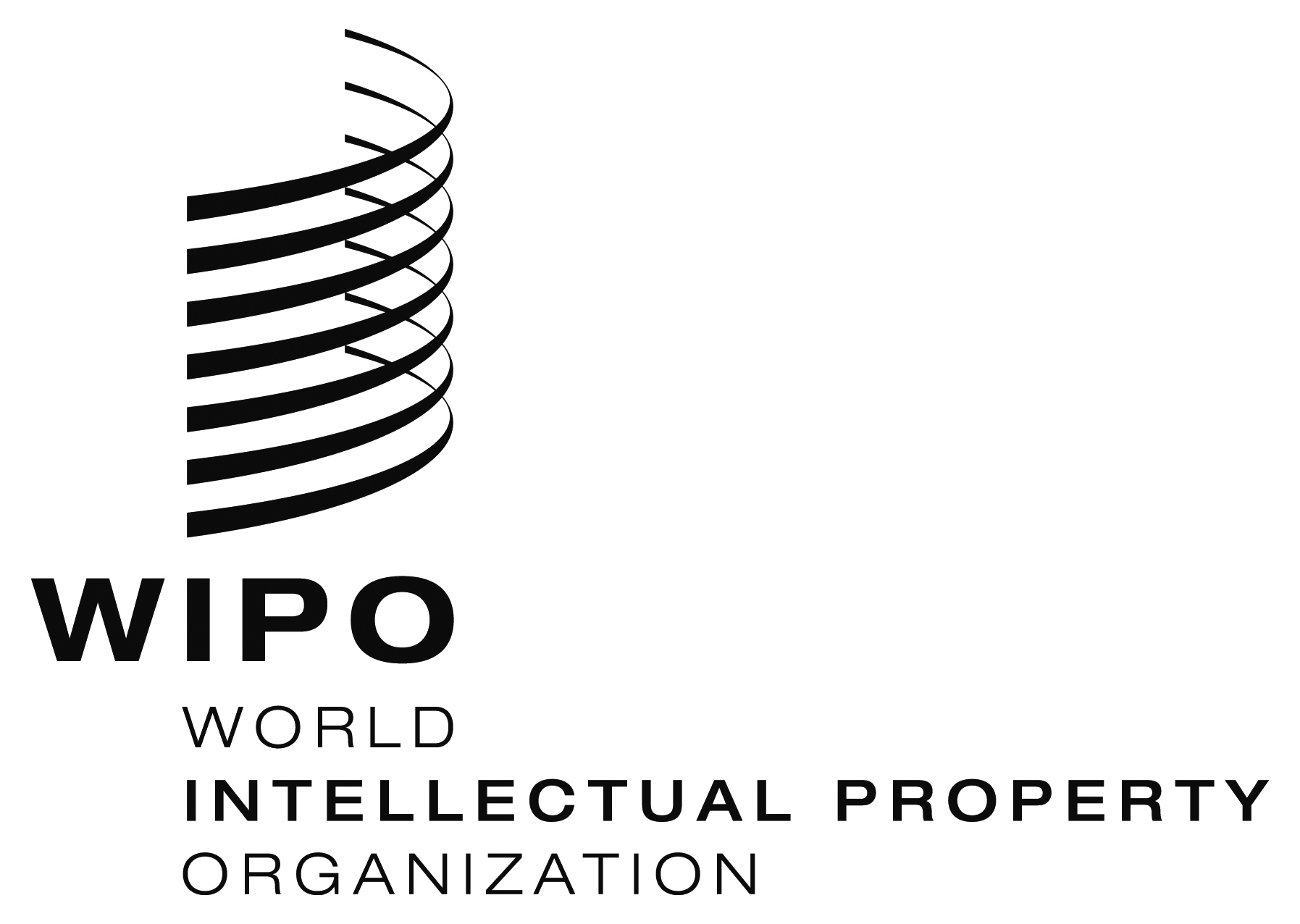 INFORMATION NOTICE NO. 41/2015INFORMATION NOTICE NO. 41/2015INFORMATION NOTICE NO. 41/2015